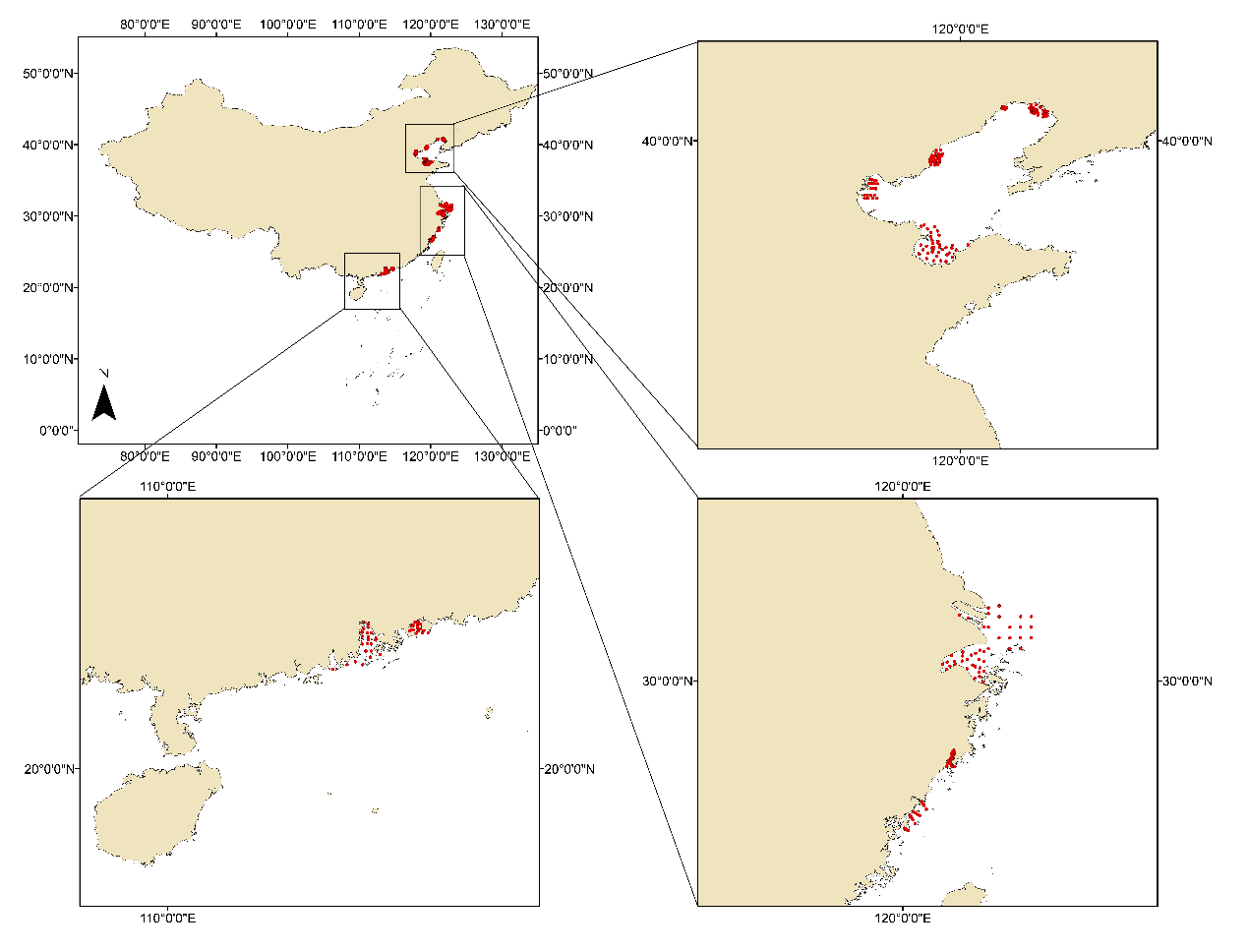 Fig S1. Map of the Chinese coastline indicating the sampling sites.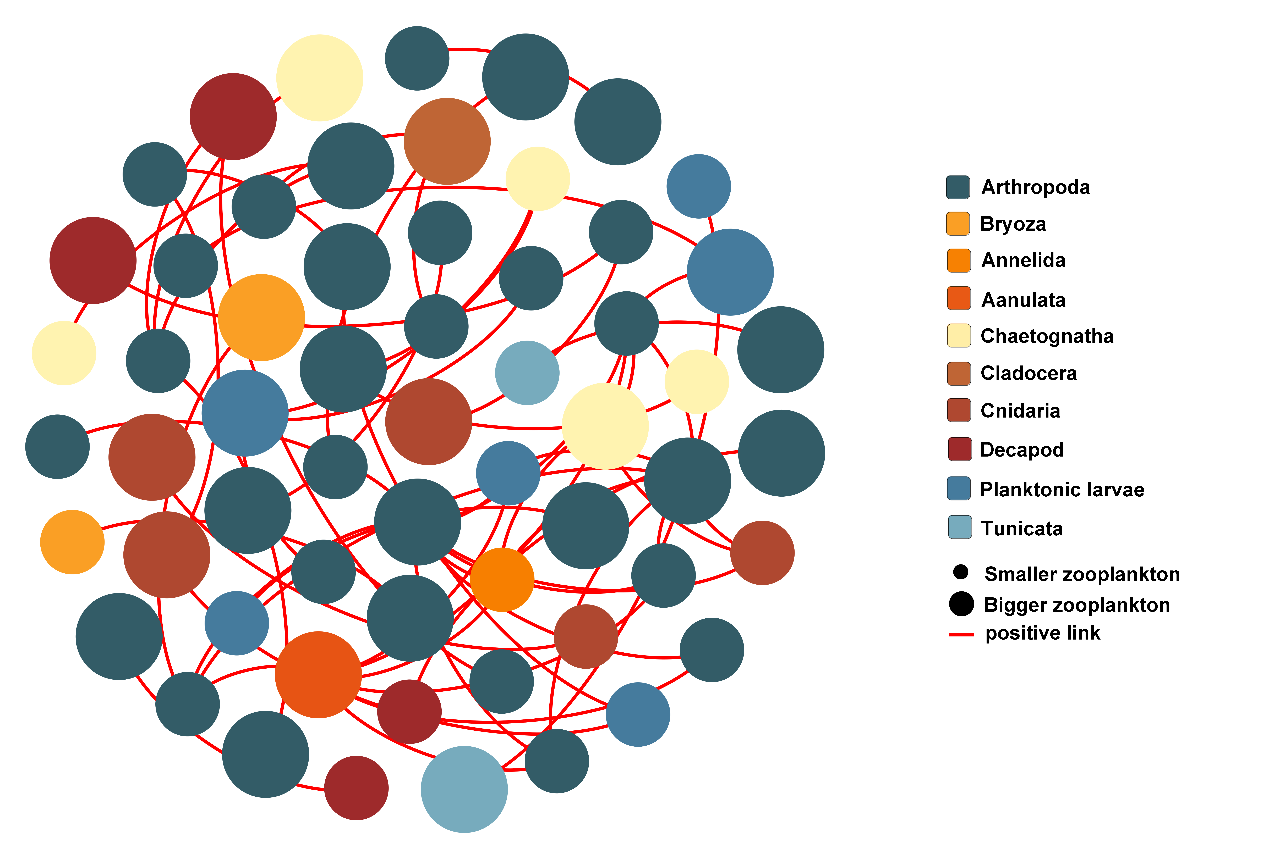 Fig S2. Visualization of constructed bigger zooplankton and smaller zooplankton co-occurence network. The network was colored by the zooplankton composition, and the large and small nodes represent the big and small size zooplankton species respectively. Red links represent significant positive correlations.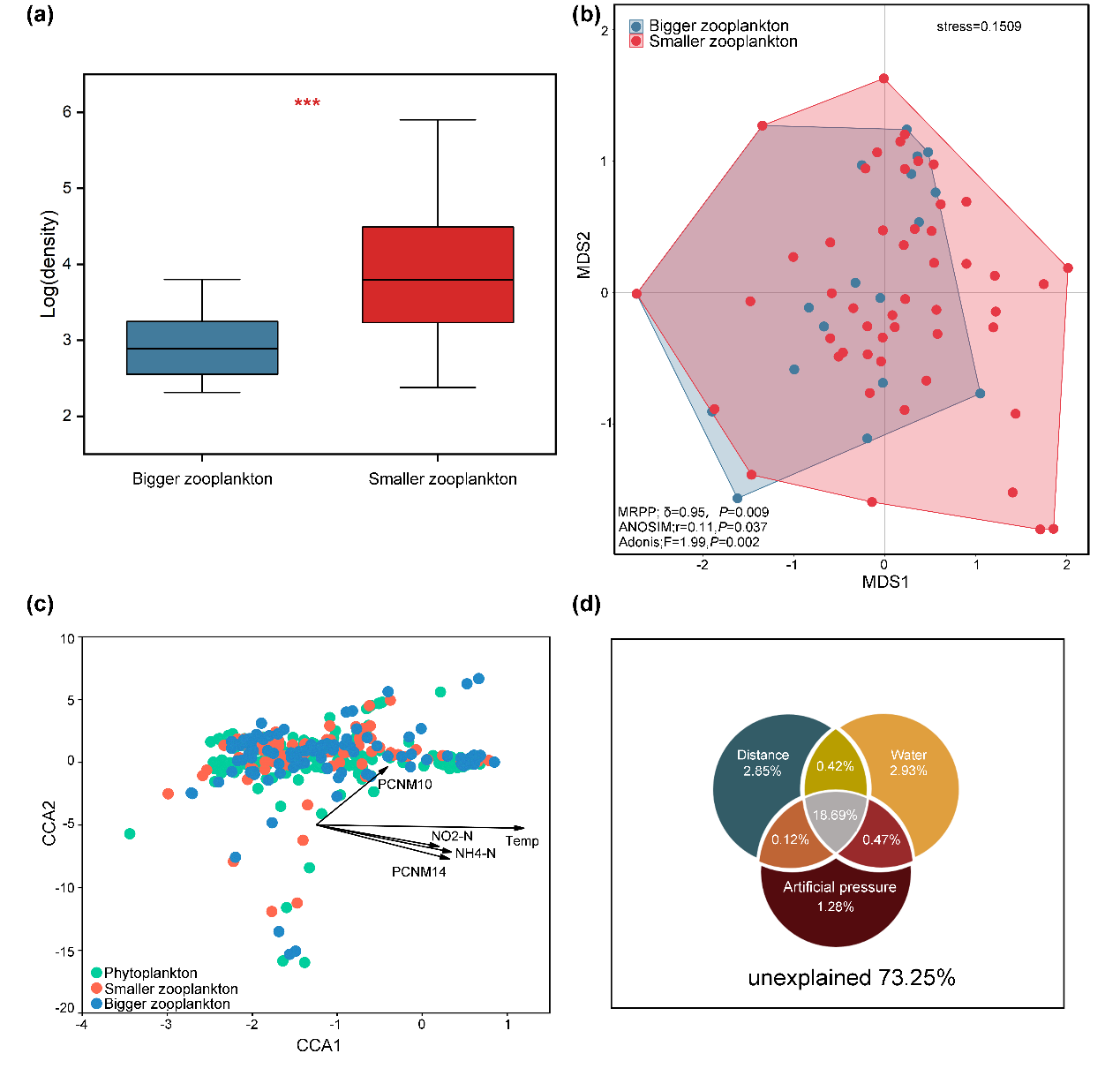 Fig S3. The networked species diversity and the community structure driving factors. (a) The density of the networked zooplanktonic species (bigger zooplankton, smaller zooplankton, and phytoplankton). (b) Nonmetric multidimensional scaling (NMDS) of the structure of the networked zooplanktonic communities. The clusters of the zooplankton community were confirmed by permutational multivariate analysis of variance (ADONIS), Multiple Response Permutation Procedure (MRPP), and similarity analysis (ANOSIM). (c) Canonical correspondence analysis (CCA) of the links between networked planktonic community structure and environmental drivers. (d) Variation partitioning analysis (VPA) separating the variation of community structure explained by the CCA model. (Temp: temperature). Water traits (temperature, salinity, and dissolved oxygen (DO)), artificial stresses (NO2-N, COD, As, Pb, NH4-N, and Zn), and distance (PCNM)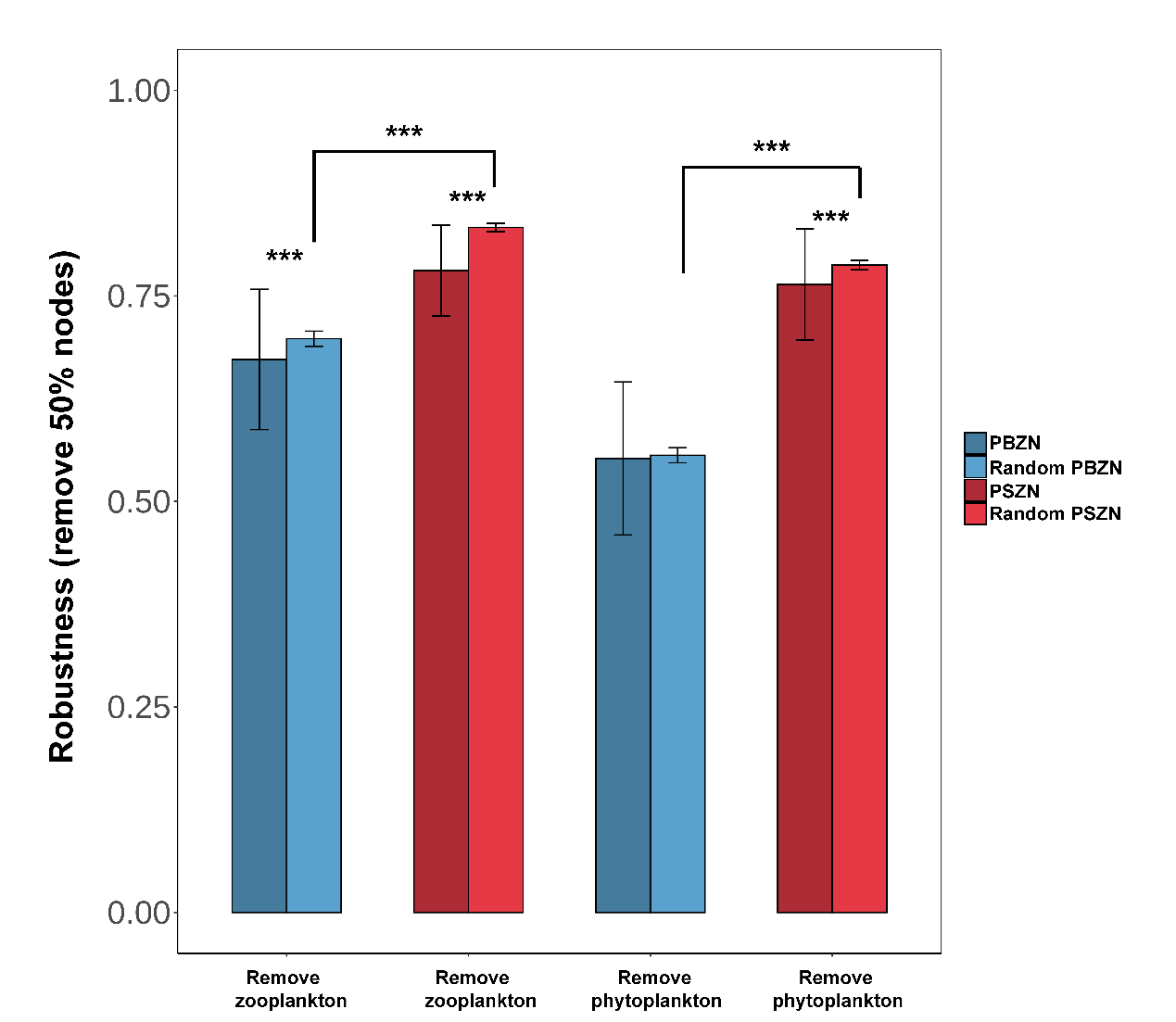 Fig S4. Robustness was measured as the proportion of taxa remained with 50% of the different trophic taxa randomly removed from each of the observed and random PZNs. Error bars correspond to the standard deviation and asterisks indicate the significance of correlation (***, P < 0.001; two-sided t test).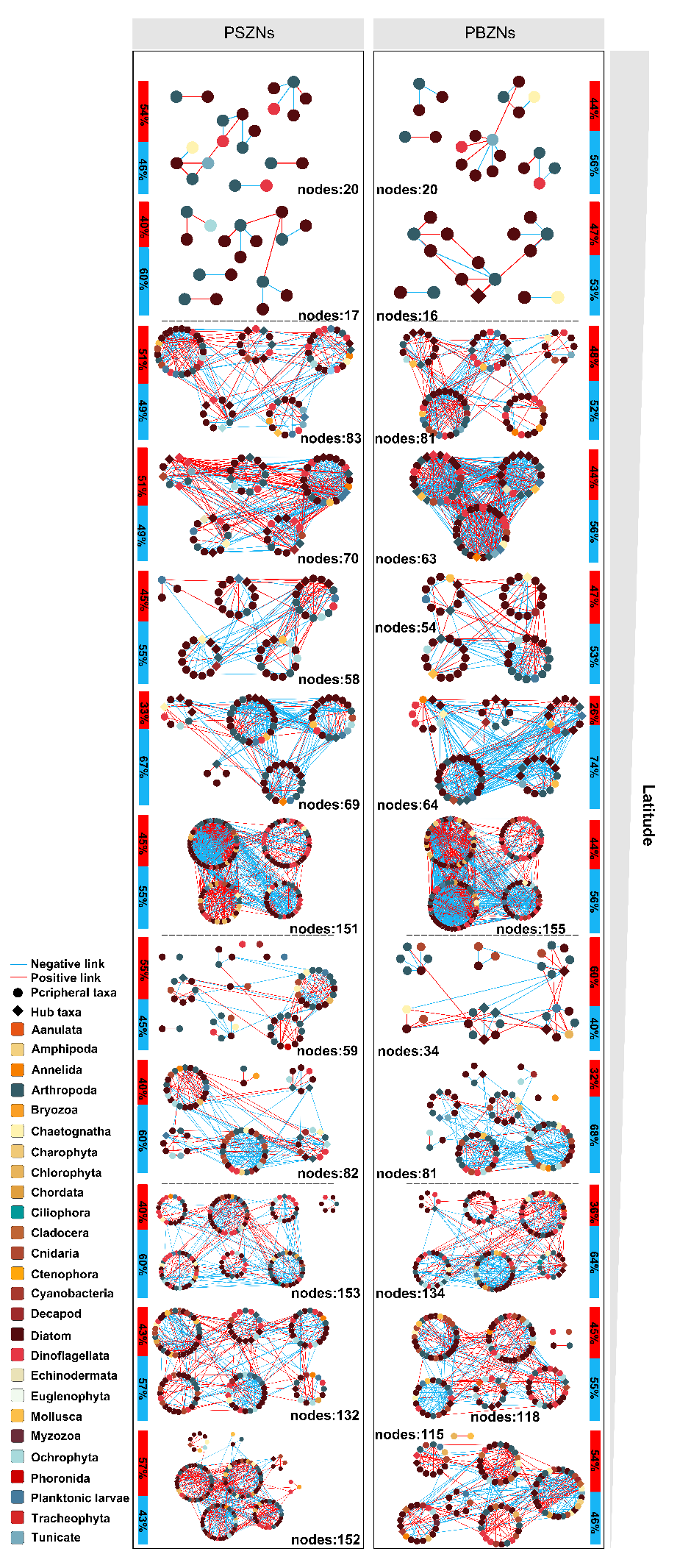 Fig S5. Regional PBZNs and PSZNs along the coastline. The node color indicates the planktonic taxon. Blue and red links represent significantly negative and positive correlations, respectively, and the proportion of the links type is showed by bar beside the corresponding PZN.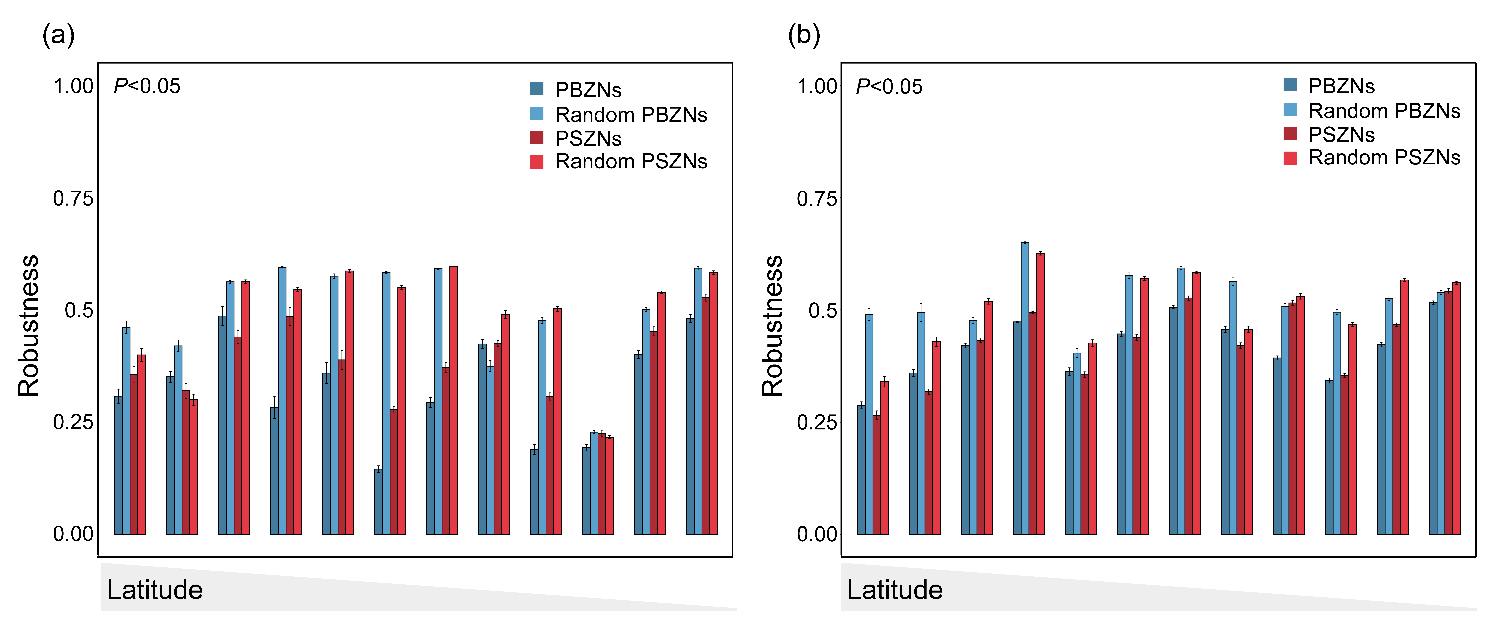 Fig S6. Robustness was measured as the proportion of taxa remained with 50% of the different trophic taxa randomly removed from each of regional observed and random PZNs. Error bars correspond to the standard deviation and asterisks indicate the significance of correlation (P < 0.001; two-sided t test).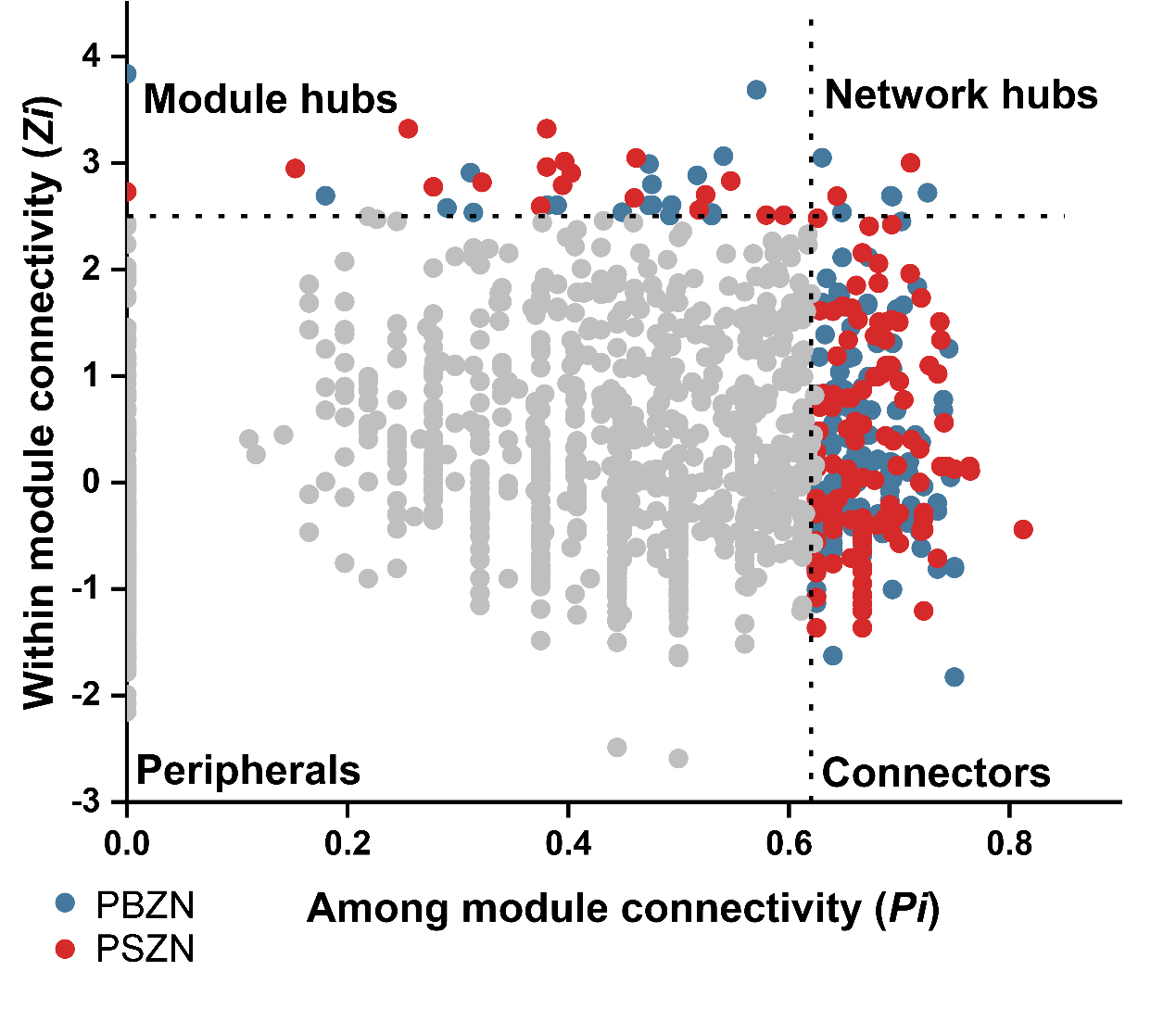 Fig S7. The nodes were classified into keystone and peripheral species based on their within-module connectivity (Zi) and among-module connectivity (Pi). The red and blue mean the keystone nodes and the grey means peripheral nodes.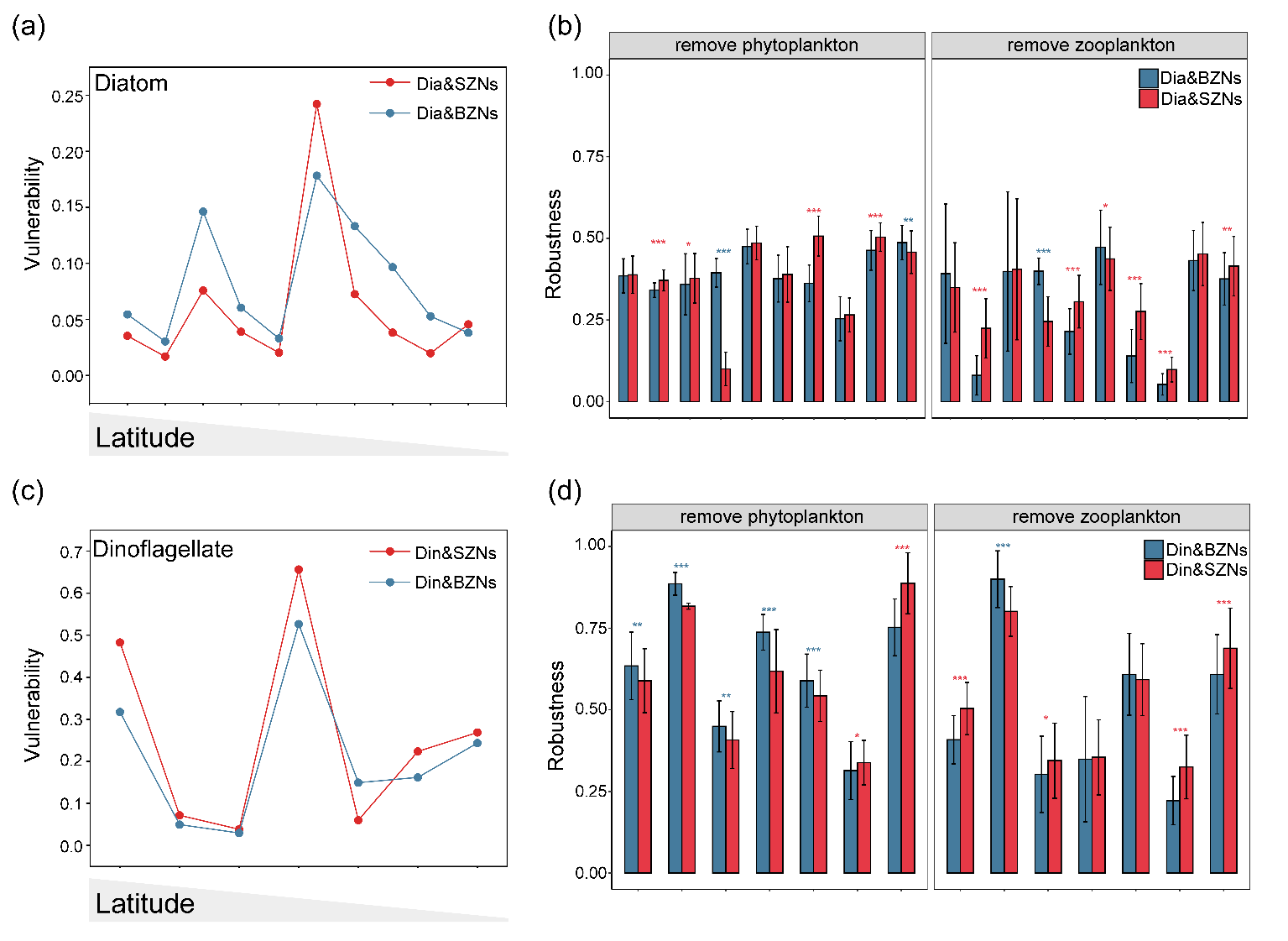 Fig S8. The maximum node vulnerability in most diatom (a) and dinoflagellate (c) subnetworks. Sub-networks with <20 nodes were not shown. Robustness measured as the proportion of taxa remaining with 50% of the planktonic taxa randomly removed from the subnetworks of zooplankton interact with diatoms (b) and dinoflagellates (d). Error bar corresponds to the standard deviation and sterisks represent significance of correlation (***, P < 0.001; **, P < 0.01; *, P < 0.05; two-sided t test).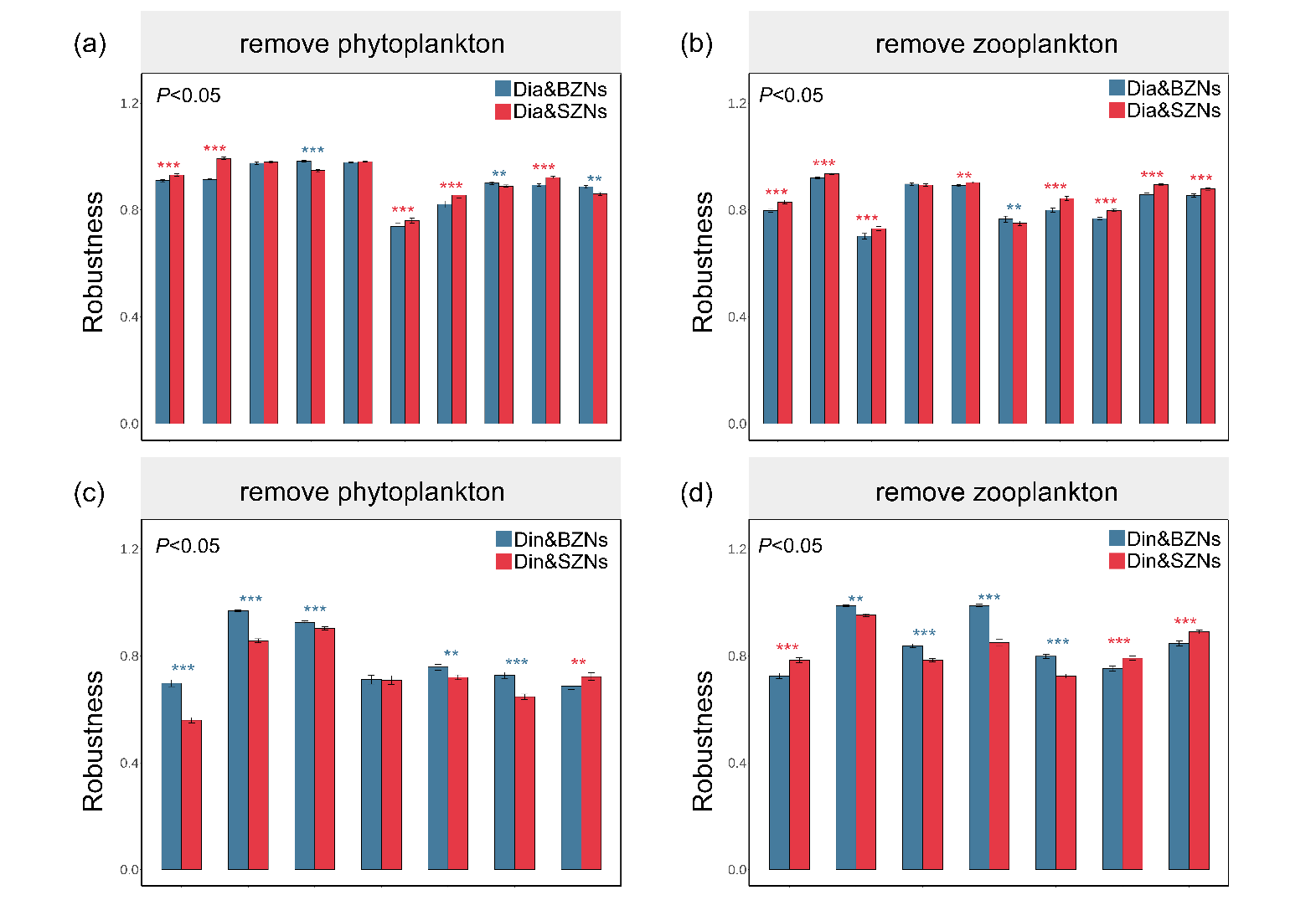 Fig S9. Robustness was measured as the proportion of taxa remained with 50% of the different trophic taxa randomly removed from random diatom (a, b) and dinoflagellate (c, d) sub-networks. The P < 0.05 mean the robustness of random subnetworks was significantly different from observed subnetworks. Error bars correspond to the standard deviation and asterisks indicate the significance of correlation (***, P < 0.001; **, P < 0.01; *, P < 0.05; two-sided t test).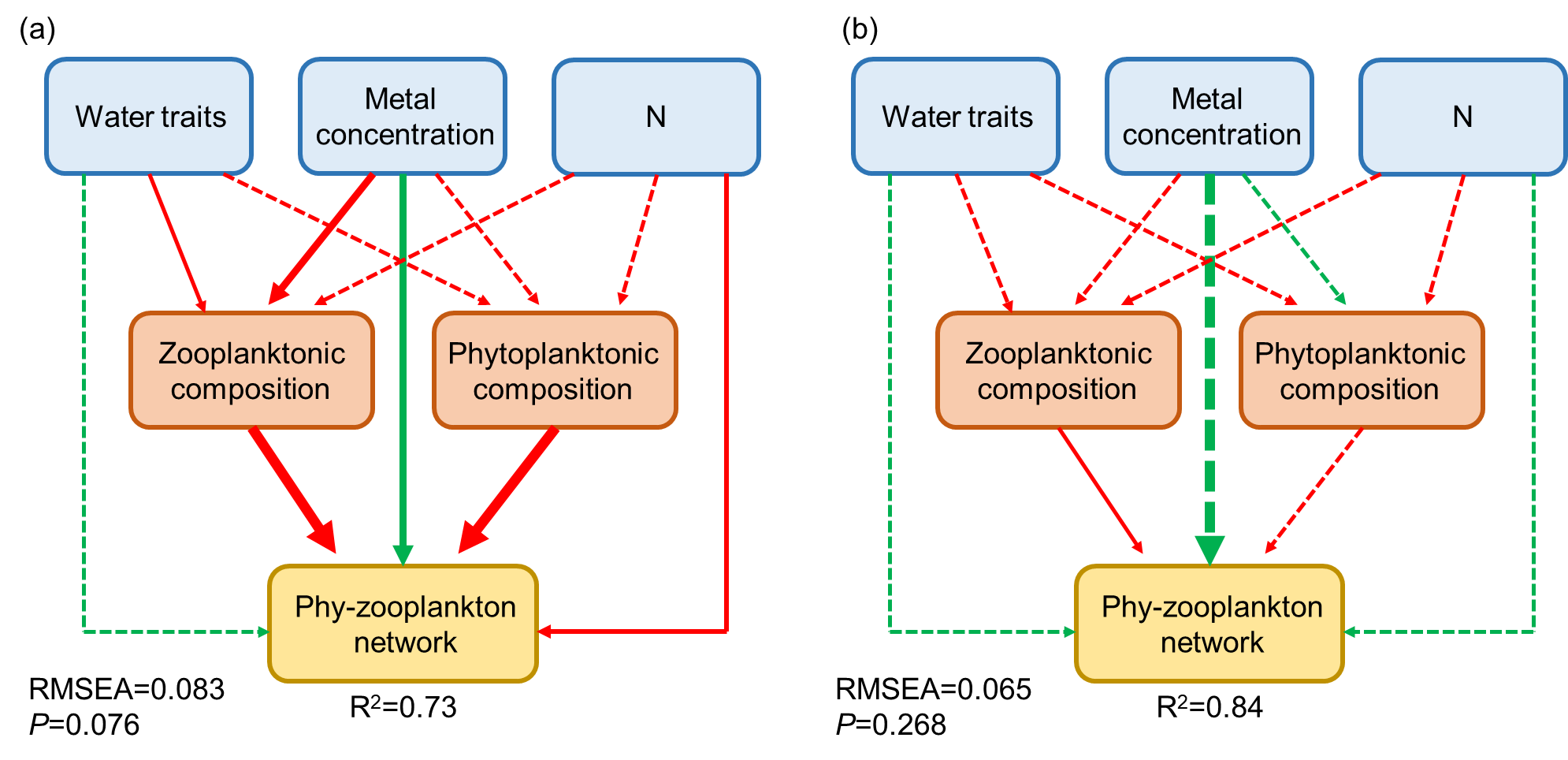 Fig S10. Structural equation model showing the paths of environmental factors and planktonic composition modeling to (a) PSZN and (b) PBZN. Solid arrows indicate significant effect sizes (P < 0.05, dashed lines P > 0.05). The green and red colors of the paths indicate negative and positive relationships, respectively. The width of the arrow represents the strength of the relationship.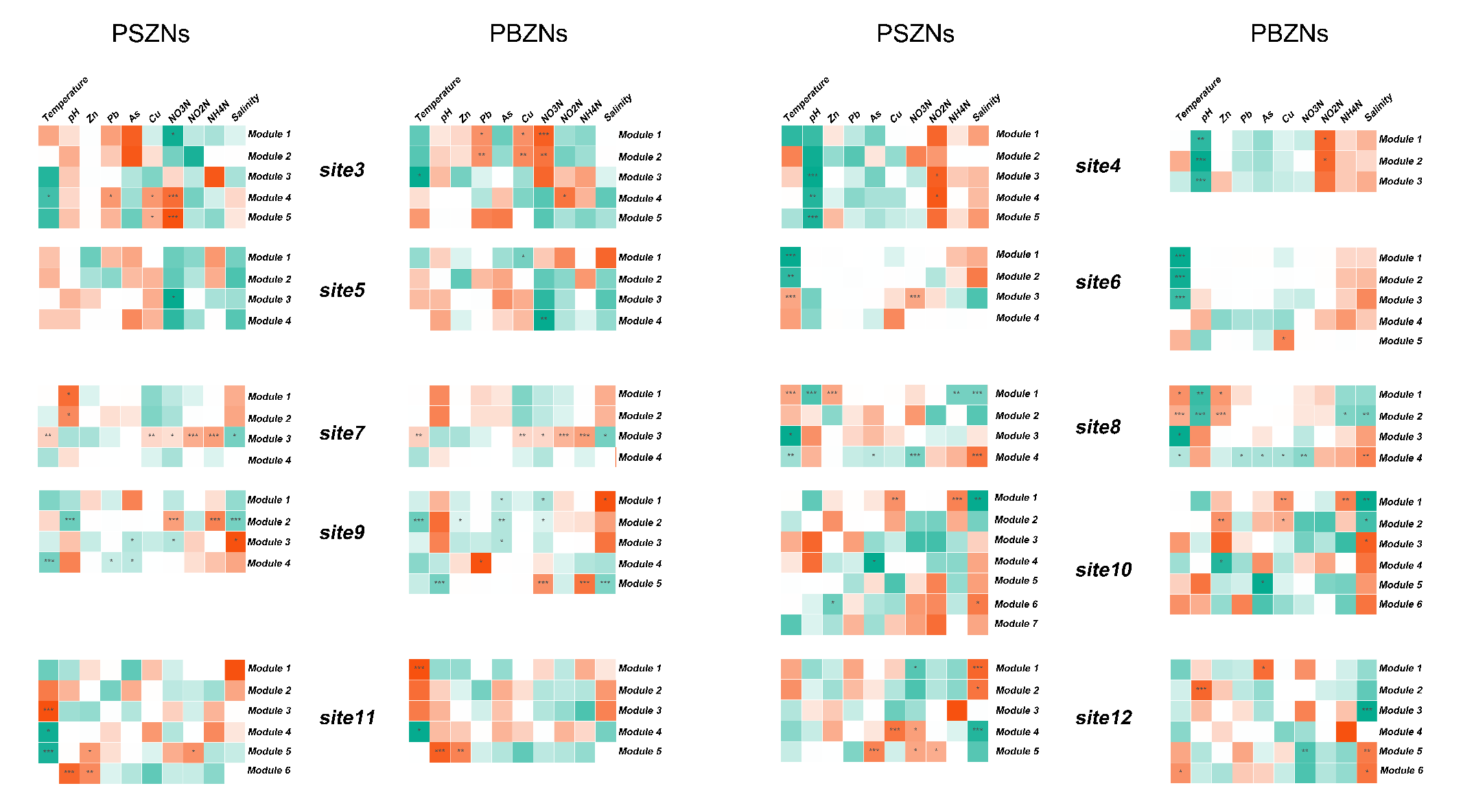 Fig S11. The correlations between module eigenvalues and environmental factors within the PSZNs and PBZNs. The significance is shown by asterisk (***, P < 0.001; **, P < 0.01; *, P < 0.05)Table S1. ANOVA of environmental factors and distance correlated with networked planktonic beta diversity. The significance is shown by number in bold.Table S3. Topological properties of the PZNs with different sized zooplankton along the Chines coastline.Table S4. Mantel tests on the significance of environmental factors and planktonic community composition. The significance is shown by numbers in boldFPPCNM22.030.059PCNM31.710.096PCNM41.640.154PCNM61.490.186PCNM82.000.140PCNM102.240.021PCNM112.230.129PCNM121.920.084PCNM143.040.001Temperature6.240.001Zn1.770.063Pb2.070.135As3.040.063NO2N2.480.002NH4N2.890.013Salinity1.730.129Chlorophylla1.080.269COD1.780.081DO1.820.09Network sizeLinksLinkage densityLinks per speciesSite1PBZN20162.6880.8Site1PSZN201520.75Site2PBZN16152.80.938Site2PSZN17132.0770.765Site3PBZN812319.8832.852Site3PSZN832198.4802.639Site4PBZN6348819.2937.746Site4PSZN7030213.5464.314Site5PBZN541268.4372.333Site5PSZN581418.2842.431Site6PBZN6431514.4384.922Site6PSZN6924510.7763.551Site7PBZN15598023.0906.323Site7PSZN15184720.9555.609Site8PBZN34484.6251.412Site8PSZN591086.4351.831Site9PBZN812129.4342.617Site9PSZN822208.7682.683Site10PBZN13437910.2432.828Site10PSZN1533798.8502.477Site11PBZN1183288.8172.779Site11PSZN1323808.1842.879Site12PBZN1153189.2422.765Site12PSZN15254713.0803.599PhytoplanktonPhytoplanktonSmaller zooplanktonSmaller zooplanktonBigger zooplanktonBigger zooplanktonrPrPrPTemperature0.3260.0010.3610.0010.3470.001pH0.2100.0010.2440.0010.2130.001Salinity0.2560.0010.3190.0010.2350.001Hg0.0030.4350.1130.0230.1300.001Pb0.0220.2820.0950.0360.1110.002As0.0190.2910.1180.0150.1380.001Cu0.0210.2780.0860.0730.1010.003Zn0.0040.4450.1180.0190.1360.001NO3-N0.2500.0010.2900.0010.2050.001NO2-N-0.0260.727-0.0810.9540.0290.175NH4-N0.0530.1160.0210.3190.0770.018